Besluitenlijst vast bureau van 11 april 2022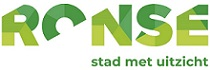 